Cardápio Colégio São José - Novembro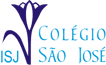 A refeições (lanche da manhã e almoço) e o suco são retirados pelos alunos diretamente no balcão.Lanche da manhã – Todos os dias é servido suco ou leite achocolatado , fruta e  opção de bolacha salgada e doce.Almoço -  No momento estamos servindo diariamente, salada de alface e tomate. O cardápio poderá sofrer alterações de acordo com a disponibilidade dos alimentos.Karina TranjanNutricionista – CRN 1865901/1102/1103/1104/1105/11LANCHE DA MANHÃ-------------------Pão francês com requeijãoMisto frioBisnaguinha com manteiga ou doce de leiteALMOÇOAULA SUSPENSAFERIADOFeijoada KidsSaladaFruta Macarronada com almôndegas de frangoBeterrabaSaladaFruta Arroz e feijãoKibeSalada de legumesFruta LANCHE DA TARDE---------------------------Torta de pizzaMousse de limãoBisnaguinha com requeijãoBolo formigueiroPão de cará com presuntoPavê de pêssego08/1109/1110/1111/1112/11LANCHE DA MANHÃPão de cará com requeijãoPão francês com manteigaOvo mexidoMisto frioPão francês com requeijãoBolo simplesBisnaguinha com manteiga ou doce de leiteALMOÇOArroz e feijãoFilé de frangoCreme de milhoSalada / Fruta Arroz e feijãoCarne assadaFarofaSalada / Fruta Parafuso ao alho e óleoCubinhos de frangoBrócolisSalada / FrutaArroz e feijãoPanqueca de carneCouveSalada / Fruta Arroz e feijãoFilé de peixePurê de mandioquinhaSalada / Fruta LANCHE DA TARDESanduíche natural de frangoPipocaPão de queijoSorveteHamburguerGelatina de morangoEgg bread com requeijãoBolo de bananaPão francês com queijoBrigadeiro de colher15/1116/1117/1118/1119/11LANCHE DA MANHÃ------------Pão francês com manteigaOvo mexidoMisto frioPão francês com requeijãoBolo simplesBisnaguinha com manteiga ou doce de leiteALMOÇOFERIADORaviolle ao sugoPeito de frango assadoCenouraSalada / FrutaArroz e feijãoBife de panelaCouve-flor gratinadaSalada / Fruta Arroz e feijãoFrango assadoBatatas douradasSalada / Fruta Arroz e feijãoCarne moída à jardineiraSaladaFruta LANCHE DA TARDE------------MexicanoSurpresaEsfiha de frangoGelatina de abacaxiPão de forma com requeijãoBolo de laranjaPão de cará com peito de peruBananinha22/1123/1124/1125/1126/11LANCHE DA MANHÃPão de cará com requeijãoPão francês com manteigaOvo mexidoMisto frioPão francês com requeijãoBolo simplesBisnaguinha com manteiga ou doce de leiteALMOÇOPenne ao molho brancoTirinhas de frangoEspinafreSalada Arroz e feijãoStrogonoff de carneBatata palhaSaladaFruta Arroz e feijãoPeixe assadoCenoura soutêSalada Fruta Feijoada KidsSaladaFruta Arroz e feijãoFilé de frango à pizzaioloBatata doceSaladaFruta LANCHE DA TARDETorradaIogurte de frutaPão de queijoPaçocaQuiche de queijo e presuntoGelatina de uvaMini broa com requeijãoBolo de milhoPão francês com queijo brancoPudim29/1130/1101/1202/1203/12LANCHE DA MANHÃPão de cará com requeijãoPão francês com manteigaOvo mexidoMisto frioPão francês com requeijãoBolo simplesBisnaguinha com manteiga ou doce de leiteALMOÇOArroz e feijãoPicadinho de carne com legumesSaladaFruta Arroz e feijãoChurrasco mistoFarofa/vinagreteSalada Fruta Arroz e feijãoTirinhas de carnePurê de abóboraSaladaFruta Arroz e feijãoFrango cremosoBatatinhaSaladaFruta Talharim ao molho rosêCubinhos de carneBrócolisSaladaFruta LANCHE DA TARDEPão de forma integral com queijo brancoMilho no poteMexicano Pão de melHot dogGelatina de cerejaPão sovado com requeijãoBolo de chocolatePão de cará com queijoMousse de morango